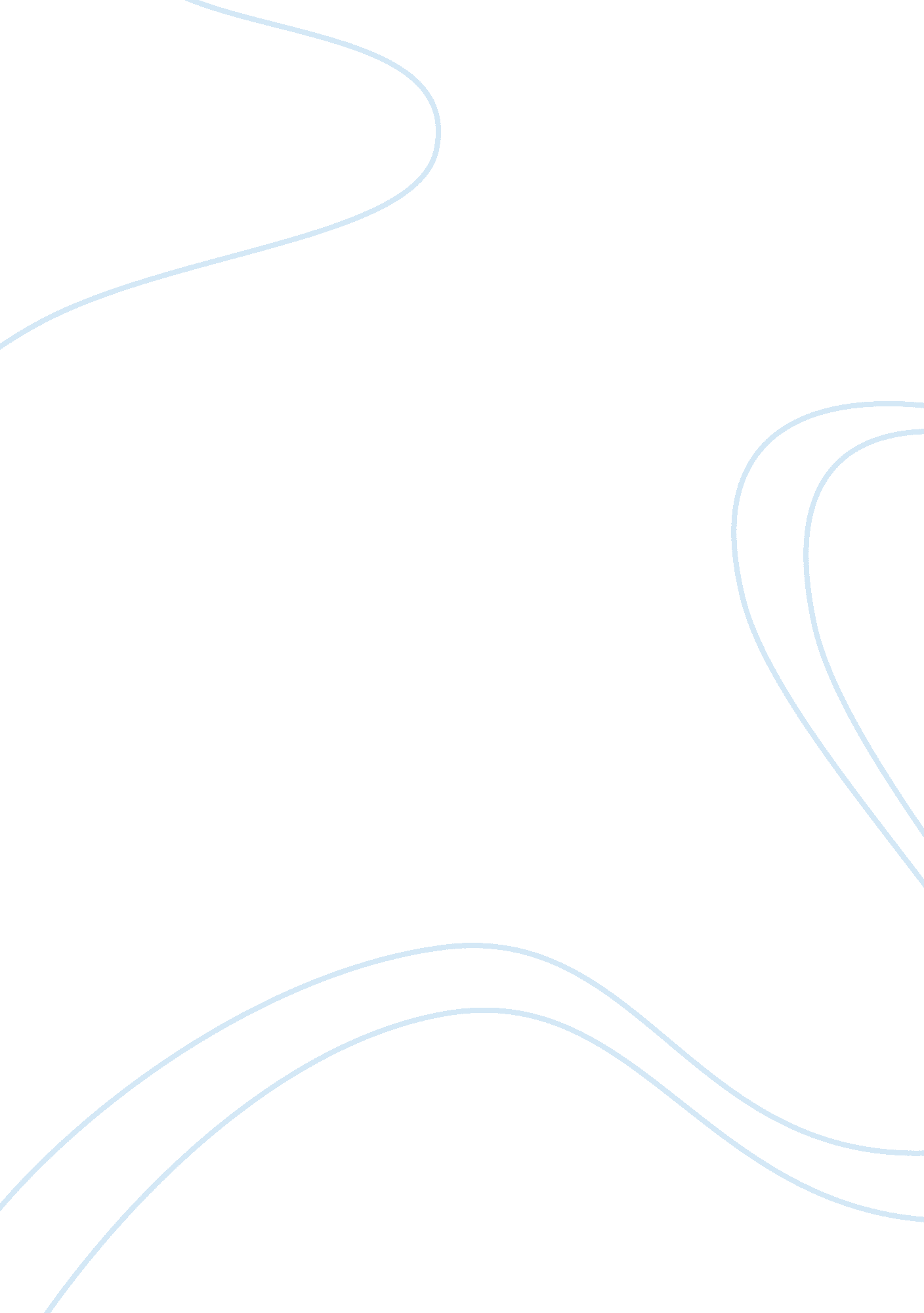 Building social capital in a company commerce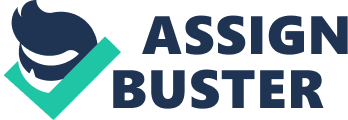 Contents Decision Many definitions of societal capital have been offered by different research workers over the old ages. Here are three popularly referenced one time: “ the ability of histrions to procure benefits by virtuousness of rank in societal webs or other societal constructions ” ( Portes, 1998 ) “ characteristics of societal organisation such as webs, norms, and societal trust that facilitate coordination and cooperation for common benefit ” ( Putnam, 1995 ) “ the amount of the existent and possible resources embedded within, available through, and derived from the web of relationships possessed by an person or societal unit. Social capital therefore comprises both the web and the assets that may be mobilized through that web ” ( Nahapiet and Ghoshal, 1998 ) All of these offer a construct based on relationships through societal webs and how to pull out value from this. Adler and Kwon ( 2002 ) contribute with a deeper penetration into these three definitions by categorising their focal point into external, internal and both. This classification would set the first definition by Portes into an external focal point intending it assumes the point of position of one person and the relationships this person have with others. This is besides called bridging signifier of societal capital. The 2nd definition by Putnam have a focal point on the relationships in an organisation as a whole. This makes it an internal type of societal capital, besides called adhering societal capital. The 3rd class have a broader range and is impersonal in footings of focal point. This is said to take in history both bridging and adhering societal capital. Nahapiet and Ghoshal ( 1998 ) whose definition of societal capital is available above ( 3 ) identifies three alternate types of societal capital: structural, relational and cognitive. Structural societal capital refers to the manner the web is structured with web ties, web constellations, and appropriable administration. Relational on the other manus describes the dealingss between persons in footings of trust, norms, duties, and designation. These two types are much like bridging ( structural ) and bondning ( relational ) as discussed above. The cognitive societal capital is an extra concept which refers to the resources used to construct and keep relationships such as shared codifications and linguistic communication, and shared narrations. For their ain research Adler and Kwon use the undermentioned definition: “ Social capital is the good will available to persons or groups. Its beginning lies in the construction and content of the histrion ‘ s societal dealingss. Its effects flow from the information, influence, and solidarity it makes available to the histrion. ” Hence traveling for a definition including both the external, bridging and the internal, adhering sort of societal capital. This definition besides gives a intimation to what the benefits are for an administration in edifice and maintaining societal capital. The large benefits are, harmonizing to Adler and Kwon ( 2002 ) : Information, influence and solidarity. More societal capital means betterments to information quality, information relevancy and information timing for the histrions in the administration. Power and influence can be accessed and activated via societal capital and therefore contribute to socio-political interactions in the company ‘ s procedures. Last solidarity can be achieved in the administration through norms and beliefs that are encouraged and practiced within the societal webs of the company. Additionally solidarity can be achieved through weak ties as good by constructing relationship ( bridging ) groups otherwise non connected. ( Adler and Kwon, 2002 ) The belongingss of societal capital in an administration Glaeser, Laibson and Sacerdote ( 2002 ) writes that a company have both internal and external societal capital. The internal is fundamentally the company itself, which in a sense is a societal web. Further the external societal capital comes from the fact that employees can hold associations outside of the company that contribute to the societal capital within the organisation. They besides argue that keeping societal capital could be a manner of gaining the administration value. Furthermore, new employees can convey societal capital into the company by working on maintaining societal capital from old work relationships. Deriving societal capital nevertheless comes at a cost. Like everything else it is a tradeoff. In order to look into if societal capital investing is profitable to the company the entire income or value coevals must be put in relation to how much it costs. Adler and Kwon ( 2002 ) have the same statement for investing into societal capital adding that like investings into physical capital, money spent is irreversible and unconvertible. Similarly Nahapiet and Ghosal ( 1998 ) add that societal capital, unlike other signifiers of capital, will non deteriorate with usage but instead lessening if it is non being used and attempts is non made to maintain it. Constructing societal capital is non without hazard. Adler and Kwon ( 2002 ) study on the findings of Morten T. Hansen in his 1998 paper “ Combining web centrality and related cognition: Explaining effectual cognition sharing in multiunit houses ” . In this paper Hansen comes to the decision that even though strong ties existed between undertaking squads and those ties meant information benefits, they were non economically feasible. The information benefit did n’t outweigh the high cost needed to keep the ties. In this respect Hansen sees weak ties as more effectual than strong 1s. Further a strong in-group solidarity, as is one of the benefits of constructing societal capital as discussed above, may besides make unsusceptibility towards positive external influences. This means a danger for reduced creativeness and higher hazard for groupthink. Constructing societal capital Drum sander and Lowney ( 2006 ) have developed a manual for ways of constructing societal capital. They argue, like others ( Glaeser, Laibson and Sacerdote, 2002 ) , that mensurating societal capital while constructing it is of import. This because degrees of societal capital will change strongly between communities and administrations and it is of import to acquire a sense of efficiency of the methods used. Sander and Lowney grounds that, unless the administration is truly little, it is non feasible to mensurate this to demand Numberss. Alternatively the suggest looking at factors correlating with societal capital ( for illustration societal trust ) , doing studies on a smaller population and do decisions for the full administration, or utilize a tool blending these two techniques developed by the writers themselves. For ways of constructing societal capital Sander and Lowney ( 2006 ) draws a matrix with trust on one axis and group size on the other, make fulling it with illustrations of societal capital edifice activities. They hence argue that appropriate ways of constructing societal capital will be dependent on what degree of trust the community have to get down with every bit good as how large the community is. This besides means that as the sum of societal capital in the company grows, the methods used for bring forthing it must alter. The alone scenes of companies will besides imply usage solutions in every company. However, when sing this, Sander and Lowney give two simple parametric quantities to see when seeking to construct societal capital: motives and chances. Motivations means looking at the person ‘ s inducements to bring forth, strengthen and uphold societal capital. As besides mentioned by Glaeser, Laibson and Sacerdote ( 2002 ) – persons will construct societal capital when there are private additions from making so. Drum sander and Lowney ( 2006 ) goes on to name three fortunes under which persons feel motivated to construct societal capital: When executing an activity they extremely enjoy with others, when hungering societal contact as a manner of experiencing better, and when there is a pressing issue in a community the person belong to. When the employees in an administration experience the motive they besides needs to be provided with an chance to construct societal capital. In this enterprise supplying forums, locales and activities as phases where employees can socialise and pass on are of import edifice blocks. Conversation is another cardinal constituent in creative activity of relationships and hence in bring forthing societal capital. It is in conversation where discoursing parties can bond over similar involvements and inter-relationships that relationships are founded. ( Sander and Lowney, 2006 ) Taylor ( 2007 ) explores possibilities and barriers of making societal capital in a transnational company and how to get the better of them. She uses the dimensions of Nahapiet and Ghoshal: structural, relational and cognitive societal capital. Her suggestions on how to construct societal capital is divided in these dimensions. The base to bring forthing societal capital is employees she identifies every bit High value boundary wrenchs ( HVBSs ) . These are extremely lending employees in footings of creative activity, cognition sharing and coordination. They besides work in several different spheres within the company ; geographic, cultural or both. For constructing structural and relational capital she proposes that set uping relationships between webs of different features will be more hard than between more homogeneous webs. Heterogeneous in this instance refers to individualistic or corporate societies, specific or diffuse civilizations, and low position individuality or high position individuality civilizations. Building cognitive capital she propose would non hold every bit much of these barriers but still being easier between homogeneous administrations in footings of individualistic or collectivized civilization. ( Taylor, 2007 ) SNSs A in an administration SNSs are communicating and coaction tools within the administration and communicating and selling tools outside of the administration to make out current and possible clients. Selling industrials are more looking into on-line societal media and administrations are demanded to implement on-line advertizement due to market tendency. Today merchandises publicizing are non like traditional one and there is no more clip for organisation to sit back, relax and see consequence. They need to be more inaugural and synergistic with client such as making chat session with client, play backing or giving remarks on the client feedback and so on ( Webb, 2007 ) . SNSs are the best topographic point to listen consumers ‘ outlook, feedback, suggestion and dissatisfaction. ( Trusov, M. , Bucklin, R. , & A ; Pauwels, K. , 2009 ) . Collaboration and cooperation are of import factors in the administrations and that will be a large challenge if the administration is large and has many subdivisions in different geographical locations, for illustration, IBM. In this state of affairs, SNSs are the best tools to implement for coaction and cooperation of employee. Employee from different subdivisions can work on the same undertaking by utilizing different societal networking tools. Furthermore, to larn new skill sets, employee can read stations from company web log or he/she merely necessitate to watch a picture presentation on YouTube uploaded by company. Hence, on-line preparation are become the most cost effectivity and easiest manner for administration which has multiple subdivisions, and required to hold multiple preparation Sessionss for new engineerings and merchandises. Now a twenty-four hours, most of the employee are utilizing smart phones and they are ever on the societal medias, hence, information and messages can be disseminated faster and easier among employee by utilizing SNSs like IM, Facebook Chat, Twitter and corporate IM ( Lester, J. , & A ; Perini, M. , 2010 ) . Problem work outing can be done more rapidly by holding brain-storming session on company ‘ s web log. Administrations and its employees have to be excess careful when covering with societal media to avoid unneeded results. Amy Cheong instance is the best illustration here ; Amy Cheong who was an adjunct manager of NTUC ( National Trades Union Congress ) had given a racist remark on her Facebook wall and her remark was exploded across societal media within a few hours. Subsequently, NTUC sacked her to forestall future amendss on the administration. By seeing this illustration, employee demand to understand answerability affair on societal media even status/comment is personal. Depending on the nature of concern, administration should hold clear guideline and policies to avoid security and privateness hazard. Hence, administrations should hold different SNSs with different intent in order to command information and information precaution ( D. Sandy Staples, 2011 ) . IBM ‘ s Beehive is an illustration of SNS for internal information and cognition sharing, and Dell ‘ s IdeaStorm is an illustration of SNS for information and cognition sharing between company ‘ s staff and consumer. Proposed Theoretical Model In constructing societal capital, utilizing SNSs and tools will give more chances and benefits to administrations in term of cost, clip and attempt. With the aid of SNSs and tools, administrations, which have several subdivisions at different geographical locations, can easy make individual societal capital for the whole organisation and better the degree of coaction and cooperation among the employee. SNS makes maintain in touch and ever connected to societal capital member. Building societal capital in administration is constructing trust among employee and co-worker. This trust will drive employee to portion their cognition and experience with their co-worker and that trust will do more effectivity in coaction, cooperation and coordination among employee. SNSs allow users to find other users ‘ behavior and purposes which is of import in swearing each other. By analyzing other user/member properties from their profile pages, user can find whether a individual should be trusted or non. It will be harmful for organisation ‘ s societal capital, if users are non able to see or acquire to cognize each other properties. Furthermore, in such state of affairs, degree of uncertainness grade among users will be increased and it will leads to failure of making societal capital ( Valenzuela, Park, Kee, 2009 ) . SNS helps users to make and keep their societal capital easy, and it helps user to construct their societal web without holding “ face clip ” or teambuilding session. ( Valenzuela, Park, Kee, 2009 ) . A With the proficient promotion, user can link larger web graduated table which will be weak ties web that gives different information beginnings with different position. At the same clip SNS will assist user to keep strong ties web which are more likely to be friends and households. A Steinfield et Al. ( 2009 ) , claimed that weak ties web will give bridging societal capital ability which gives different information and chances such as occupation vacancy information, and strong ties web has ability to give adhering societal capital which more likely to give a sort of household affair supports such as emotional support and fiscal support. When we see to organizational facet, societal capital are more weight on exchange of cognition between employee, and SNS will give easiness of entree on those single to make societal capital, locate information, draw information and in part. Research done by Huy and Shipilove ( 2012 ) , pointed out that holding good SNS and tools crowd are non strength adequate when making successful societal capital in the organisation. Harmonizing to their research determination, there are many factors are besides need to number in to go a successful societal capital such as community leader in the societal capital who can give emotional support and generate spirit to the member. A research has done on two companies which used same SNS and found that one company was failed due to the deficiency consideration in value added factors. Harmonizing to Huy and Shipilove ( 2012 ) , when making societal capital with the aid of societal networking tools in organisation, planning is important. Harmonizing to to Huy and Shipilove ( 2012 ) suggestion, at first, administration demands to place the leader of the community who has repute and gained trust from employee. Without the leader of community in SNS, it will be underutilized and the program will non be accomplished as deficiency of support, bravery, moral and spirit. Second, familiarized with societal networking tools to employee before officially deploy. Employee can derive general cognition and thought of the on-line societal networking by utilizing free societal networking tools like Facebook and Twitter. Encouraging and actuating are significantly of import at this phase. Third, promote employee to construct societal capital on SNSs that gives cognition, merriment and amusement to them. Then, starts deploy corporate societal networking tools in the administration with measure by measure attack. Simple and easy one comes foremost, for case, wikis and podcasts implement foremost and followed by more complicated tools. At last, when employees are used to with the tools, administration can execute value adding, for illustration, making information exchange civilization within administration. Execution of external and internal Social Networking Sites Under this subdivision we will spread out on the work with utilizing Social Networking Sites ( SNS ) to construct societal capital by analyzing how it is done in two instances. The first one will picture an internal Tin used at IBM called IBM Beehive. The 2nd instance will be of external character SNS used by Dell called IdeaStorm In the following subdivision we will compare the processs used in the instances with the theoretical model. Tin at IBM In the 90 ‘ s IBM started an enterprise to supply their employees with an easier manner of linking with their co-workers. The first execution of this was a xanthous pages application where people could seek and happen the contact Numberss of people within the company. The package was named Blue Pages ( BP ) as a coquette with the normally used moniker “ Large Blue ” . From 1998 to 2006 this package grew from its initial province of a inactive phone book into something that could measure up as an internal SNS. The development of the site was influenced by many of the public Web 2. 0 SNS-initiatives that popped up during the clip of development. ( Riemer and Richter, 2009 ) The site was really good received and had a percentually large user base. Riemer and Richter ( 2009 ) contributes this partially to how it evolved in the company. That an already widely used map ( phone book ) was complemented with the functionality the workers wanted. They define this manner the system was being developed, along with its usage, co-evolution. The system was chiefly used for three intents: seeking for experts, seting co-workers in a personal context and fostering bing relationships by maintaining communicating channels unfastened. ( Riemer and Richter, 2009 ) IBM Beehive Strengthen by the success of BP IBM launched a to the full fledged SNS, IBM Beehive, in 2007. Much like the popular public options like facebook and chirrup, Beehive allows for its users to make a customized profile page and connect with other users. The user is allowed to post both personal and professional content every bit good as pass oning with others through assorted ways of direct or indirect posters. Two old ages after launch, in 2009, 15, 000 users had registered for an history which could be translated to about 15 % of the company. ( Steinfield et al. , 2009 ) . Design The site was designed with sites like facebook and MySpace as theoretical accounts. The end was allowing employees communicate with co-workers both actively by direct and contact and passively by their profile page. The profile page is one manner for a user to show him-/herself. This includes: profile exposure, position message, contact and work inside informations ( linked to BP ) , connexions made, shared content, lists with different customizable subjects and personal inside informations. The user can besides pass on with other users via instant messaging services, by noticing on content posted by the user or by posting messages on the users profile page. Similarly to other popular public SNS ‘ s privateness scenes can be made to restrict who sees what of the users profile page. The user can see recent bombilation among his/hers connexions and will have presentments when person interacts or stations content related to the user. ( DiMicco et al. , 2009 ) Use The use of the site spanned posting both personal and professional content. In this manner it was used both to pass on their personal involvements and advance their professional undertakings. The site is besides used to link people antecedently unknown, similar to the manner expertness hunt was conducted in BP. Additionally, like with BP, the site is used to construct a personal context between users who already have an bing relationship but which might be limited by for illustration geographical distance. ( DiMicco et al. , 2008 ; DiMicco et al. , 2009 ) In add-on to the manner employees used BP, Beehive is besides used to shop the web and bond with people over similar involvements. ( Steinfield et al. , 2009 ) Steinfield et Al. ( 2009 ) come to some utile decision about what the use of Beehive leads to in footings of societal capital. At IBM employees who use Beehive more intensively develop stronger ties to their web compared to those who use it less or non at all. Besides the weak ties of these power-users become more accessible and active. Furthermore Beehive have greater positive consequence on societal capital for those with a web disadvantage. That is those who lack it, immature and new employees every bit good as those geographically separated from the company central office. The research squad besides suggest that a petition sent via the SNS is more likely to be considered than directing the same message via for illustration electronic mail. They contribute this to the personal context and the common connexions which the message sent via electronic mail more likely will miss. DiMicco et Al. ( 2008 ) identified three different motives for sharing content on Beehive and labeled them caring, mounting and runing. Caring is related to employees basking to socialise with their co-workers on a personal degree. Climbing is the motive to portion in order to progress one ‘ s calling. This is done by advancing oneself on the profile page or in other ways every bit good as set uping strategic connexions. The research squad note nevertheless that some employees feel that the usage of the SNS could besides ache their calling. The concluding cause, candidacy, is the usage of the SNS to advance the internal undertakings the user is involved in. Using Beehive to make so assist employees drive traffic to their undertaking page and derive support for their thoughts among equals every bit good as directors. A short debut to IBM Clarify why Beehive qualifies as an internal SNS. Information can be posted on the web without censoring since it ‘ s internal. ( Steinfield et al. , 2009 ) Keeping information up to day of the month was a job that Beehive tried to work out ( DiMicco et al. , 2008 ) Tin at Dell Dell Social Media Evolution Dell Inc. is transnational computing machine and IT merchandise fabrication administration which founded by Michael Dell in 1984 to supply usage built Personal computers for consumer. Now a twenty-four hours, Dell has 1000000s of client around the universe. Along the route, Dell has learnt a batch on societal media and understood the function of societal media in concern. In the yesteryear, Dell had been suffered because of the societal media and lessons learn from those experiences, Dell has become a successful concern organisation which uses societal media as their concern tool. A In June 2005, writer and journalist Jeff Jarvis posted negative experience on client service of Dell. The incident was traveled months without any declaration. In August 2005, Jarvis posted an unfastened missive for Dell ‘ s CEO Michael Dell and suggested to listen and response on all negative voices from societal media and imperativeness. He besides pointed out that how of import of regular and direct communicating to the client. Because of these effects, they had started looking into societal media. First corporate societal networking web log, Direst2Dell was launched in 2006 with the thought of to make stronger web tie between company and client by sharing cognition, thought and vision of the company. In 2007, Dell started stepping in to the on-line societal capital universe by making IdeaStorm, ( www. ideastorm. com ) . The thought is to convey in all kinds of people who want to better Dell ‘ s merchandises and services, and to make a societal capital with them by sharing cognition and thought. In June 2007, Dell introduced a chirrup history, @ DellOutlet as an alternate shopping topographic point for Dell Outlet merchandises and services. A In mid-2009, the sale was reached to three million from chirrup entirely and at the year-end six million was counted from all Dell mercantile establishments. Between 2008 and 2010, Dell has launched several channels on societal networking sites such as PartnerDIRECT page on LinkedIn and @ DellChannel on chirrup to provide information about Dell PartnerDirect ‘ s programmes. Furthermore, Dell had created @ DellCares and @ DellCaresPro as societal media outreach squad on Twitter to supply proactive client support and minimise broad spreading of bad voicing on societal media. In December 2010, Dell ‘ s Social Media Listening Command Centre was launched to supervise every Dell-related subject stations across the societal networking sites. Social Media to Social Capital As we have seen above, Dell has created societal capitals on different societal media platforms. Because of these webs, Dell can cooperates and collaborates with its sellers and clients, cognition and experience can be shared easy within the organisation and company ‘ s penetration, mission, go oning are possible to show everyone in the universe. By seeing this, Dell has built strong web with its consumers which is the most of import concern demand for modern concern epoch. IdeaStorm The IdeaStorm is a Tin from Dell which is the most of import societal media for Dell when making societal capital with the client. Although there are many societal media are implemented in Dell, IdeaStorm is more focussed on the coaction with client whereas the remainder are more associated with internal coaction, societal media response and client support. The thought of the IdeaStorm is to join forces between client and Dell. IdeaStorm is the topographic point where client can voice out their thoughts and suggestions. And besides, they can brainstorm to better one another thought and work together to make an thought or suggestion. A By detecting the outlook of the client, Dell can better in execution of new merchandises and services. Everyone who interested to portion experience, who interested to give suggestion and thought, and who want to state their outlook on Dell merchandises and services can fall in to IdeaStorm. In another manner, IdeaStorm is an unfastened Tin from Dell. The same with other SNSs, enrollment is mandatory to go a member of IdeaStorm. After enrollment was finished, user can get down portion his/her thoughts by posting articles on the site. The station will be position as “ Acknowledge ” after reviewed by IdeaStorm squad and if it was passed footings of usage. “ Under Review and Implemented ” position will be indicated at the station consequently when the station was review by several concern squad and thought was implemented for concern usage. “ Already Offer ” position will be shown if the thought was already offer in the market topographic point and “ Not Plan ” position will be shown if the thought is non line with concern program of Dell. The station will be taken off to file away from the site if the station is non received any of above position within six months. However, the archive stations will be still accessible by IdeaStorm member for future rating. During the period, from the submitting of a station until it was implemented or archived, there are many coaction plants between members and employee can be seen to throng up the thoughts. Employees are normally joined the conversations, through the remarks. Directors and executives are supervising IdeaStorm and they are besides steering and promoting their employees to fall in suited treatment Sessionss. The thoughts of members can be improved by coaction with other members, such as vote and giving remarks to better these thoughts. The “ Storm Sessions ” was introduced on IdeaStorm in 2009, where Dell creates subjects and asks clients to give thoughts and suggestions. Storm Sessions will open merely on limited clip to do all the thoughts to be more relevant and targeted. In 2012, Dell has included “ Extensions ” characteristic in IdeaStorm. “ Extensions ” is that an Idea posting can advance remarks from his/her station as a consideration portion of the thought for wipe uping up. Furthermore, Dell ranked all the stations based on the figure suggestions that they receive on a peculiar thought. To day of the month, Dell implemented about 600 thoughts from 1800 submitted thoughts. Harmonizing to Bourdieu and Wacquant ( 1992 ) , and Coleman ( 1990 ) , societal capital is the consequence of societal construction and the consequence of coaction from single degree and corporate degree to acquire positive results. IdeaStorm making positive results for Dell merchandises and services through the coaction work of clients and members. IdeaStorm is a SNS that making societal capital between Dell and its clients. This societal capital will assist to advance Dell image and client trust around the Earth. Discussion How does the model and the instance surveies match? What extra lessons can we pull from the instances? As proposed by Riemer and Richter ( 2009 ) the success of BP can impute to its history in the company. Decision Key findings 